 THE COUNTY OF CHESTER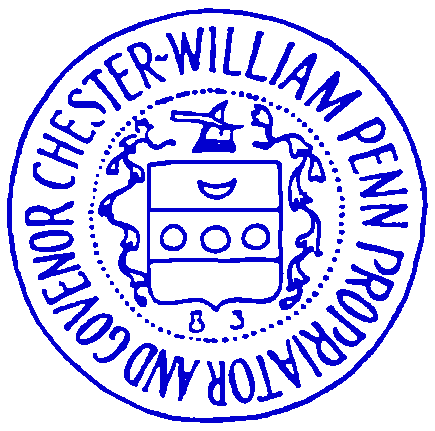 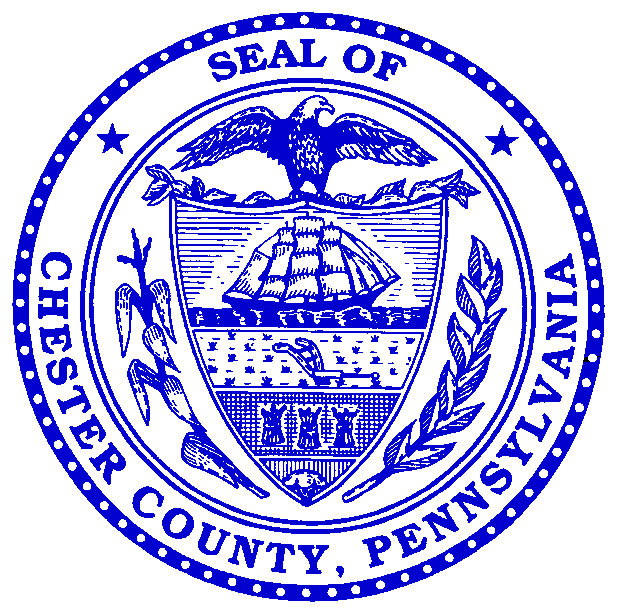 DEPARTMENT OF AGING SERVICESGovernment Services Center601 Westtown Road, Suite 320P.O. Box 2747ADMINISTRATION: Phone: 610-344-6350   Fax: 610-344-5288 INFORMATION & ASSISTANCE/CARE MANAGEMENT Phone: 610-344-6350    Fax: 610-344-5996 E-mail: ccaging@chesco.org    Website: chesco.org/agingJanuary 6, 2021COVID-19 Vaccination InformationChester County, through the Health Department, the hospitals and other healthcare providers, are actively receiving COVID-19 vaccine and administering it as quickly as possible. Vaccines are safe, effective, and a key strategy to protect you and the people around you from serious illness. The goal is for everyone to easily get vaccinated against COVID-19 as soon as large enough quantities are available. Vaccine availability will initially be limited and therefore must be distributed in a phased approach (see table below). Phase 1A (Distribution began the week of 12/28/2020.)Coroner, Medical Examiner and Funeral Staff		- EMS ProvidersHealthcare Personnel					- Long-Term Care ResidentsPhase 1B (Time frame is dependent upon the availability of vaccine and is subject to change.)Childcare Staff						- Grocery Store StaffCorrections Staff					- Law EnforcementCounty and Municipal Administration Staff		- Manufacturing StaffEducators/Education Staff				- Persons 75 Years and OlderFirefighters						- Transit StaffFood and Agriculture Staff				- U.S. Postal Service StaffPhase 1C (Time frame is dependent upon the availability of vaccine and is subject to change.)Construction Staff					- Persons 65-74 Years OldEnergy Industry Staff					- Persons 16-64 with high risk medical conditionsFinance/Banking Staff					- Public Health/Public Safety StaffFood Service Staff					- Small Business/Trade/Gig Economy StaffInformation Technology & Communications Staff	- Transportation and Logistics StaffLegal Staff						- Utility StaffMedia Staff						- Water and Wastewater StaffPhase 2 (Time frame is dependent upon the availability of vaccine and is subject to change.)All other persons aged ≥16 years not already recommended for vaccination in Phases 1A, 1B, or 1C.We must remember that the COVID-19 vaccine will not be the cure for the virus. It will be another tool in our fight against COVID-19, and we must continue to practice other proven mitigation efforts, like wearing a mask, hand washing, and physical distancing.For more information on the COVID-19 Vaccine, visit the following sites: Chester County Health Department https://chesco.org/4822/COVID19Vaccine, PA Department of Health https://www.pa.gov or Center for Disease Control https://www.cdc.gov.  You can also email the Chester County Health Department at cchd@chesco.org or call the Chester County Health Department Call Center at 610-344-6225.The staff at Chester County Department of Aging Services wish you a Safe, Healthy and Happy 2021!